Publicado en  el 23/08/2016 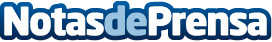 La Unión Europea busca soluciones a la discriminación de aguardientes en ColombiaPor eso, la UE ha solicitado la creación de un Grupo Especial de la Organización Mundial del Comercio para que se pronuncie sobre el posible trato discriminatorio que los aguardientes euopeos reciben en ColombiaDatos de contacto:Nota de prensa publicada en: https://www.notasdeprensa.es/la-union-europea-busca-soluciones-a-la Categorias: Internacional Derecho Consumo http://www.notasdeprensa.es